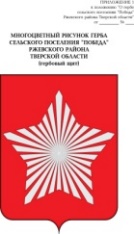 АДМИНИСТРАЦИЯ МУНИЦИПАЛЬНОГО ОБРАЗОВАНИЯСЕЛЬСКОЕ ПОСЕЛЕНИЕ «ПОБЕДА»РЖЕВСКОГО РАЙОНА ТВЕРСКОЙ ОБЛАСТИПОСТАНОВЛЕНИЕ     29.12.2021  года                                                                             № 152       В соответствии со статьей 17.1 Федерального закона от 06 октября 2003 года № 131-ФЗ «Об общих принципах организации местного самоуправления в Российской Федерации», частью 4 статьи 44 Федерального закона от 31 июля 2021 г. № 248-ФЗ «О государственном контроле (надзоре) и муниципальном контроле в Российской Федерации», постановлением Правительства Российской Федерации от 25 июня 2021 г. № 990 «Об утверждении Правил разработки и утверждения контрольными (надзорными) органами программы профилактики рисков причинения вреда (ущерба) охраняемым законом ценностям»,  Администрация   сельского поселения «Победа» П о с т а н о в л я е т:1. Утвердить прилагаемую Программу профилактики рисков причинения вреда (ущерба) охраняемым законом ценностям при осуществлении муниципального контроля  в сфере благоустройства на территории  сельского поселения «Победа» Ржевского района Тверской области на 2022 года. 2.  Настоящее постановление обнародовать в установленном порядке  и разместить   на официальном сайте администрация сельского поселения «Победа» Ржевского района Тверской области htth: // Победа.ржевский-район.рф3.Контроль за исполнением настоящего постановления оставляю за собой. Глава сельского поселения   «Победа»                              Е.Л.Тарасевич                                                                                                               Приложение к постановлению администрации                                                               сп «Победа» Ржевского района  Тверской области от 29.12.2021 г.   № 152ПРОГРАММАпрофилактики рисков причинения вреда (ущерба) охраняемым законом ценностям при осуществлении   муниципального    контроля в сфере благоустройства  на территории   сельского поселения «Победа»Ржевского района Тверской   области   на 2022 год Раздел 1. Анализ текущего состояния осуществления муниципального контроля в сфере благоустройства, описание текущего уровня развития профилактической деятельности контрольного (надзорного) органа, характеристика проблем, на решение которых направлена программа профилактикиНастоящая программа разработана в соответствии со статьей 44 Федерального закона от 31 июля 2021 г. № 248-ФЗ «О государственном контроле (надзоре) и муниципальном контроле в Российской Федерации», постановлением Правительства Российской Федерации от 25 июня 2021г. № 990 «Об утверждении Правил разработки и утверждения контрольными (надзорными) органами программы профилактики рисков причинения вреда (ущерба) охраняемым законом ценностям» и предусматривает комплекс мероприятий по профилактике рисков причинения вреда (ущерба) охраняемым законом ценностям при осуществлении муниципального контроля  в сфере благоустройства на территории  сельского поселения «Победа» Ржевского района Тверской  области   на 2022 год.В соответствии с Федеральным законом от 06 октября 2003 г. № 131-ФЗ «Об общих принципах организации местного самоуправления в Российской Федерации», решением Совета депутатов сельского поселения «Победа» Ржевского района Тверской  области   от 23.12. 2021 г.  № 112 «Об утверждении Положения о муниципальном  контроле в сфере благоустройства на территории  сельского поселения «Победа» Ржевского муниципального района Тверской области»  (далее — орган  муниципального контроля) является уполномоченным органом по осуществлению муниципального   контроля в сфере благоустройства.При осуществлении муниципального контроля в сфере благоустройства Администрация сельского поселения  осуществляет контроль за соблюдением: а) соблюдением физическими и юридическими лицами требований правил благоустройства территории муниципального образования;б) требований к обеспечению доступности для инвалидов объектов социальной, инженерной и транспортной инфраструктур и  предоставляемых услуг;в) соблюдением предписаний по вопросам соблюдения требований правил благоустройства территории муниципального образования и устранения нарушений в сфере благоустройства;г) выполнением иных требований законодательства;д) исполнения предписаний об устранении нарушений обязательных требований, выданных должностными лицами, уполномоченными осуществлять муниципальный контроль в сфере благоустройства, в пределах их компетенции.Подконтрольными субъектами муниципального контроля в сфере благоустройства являются физические и юридические лица, в рамках деятельности которых должны соблюдаться требования правил благоустройства территории муниципального образования, объекты которыми контролируемые лица владеют и (или) пользуются и к которым предъявляются требования правил благоустройства территории муниципального образования, а также их деятельность, действия (бездействие) в рамках которых должны соблюдаться требования правил благоустройства территории муниципального образования.Общее количество подконтрольных субъектов, в отношении которых проводились мероприятия по муниципальному контролю в сфере благоустройства, в 2021 году составило 0 единиц;Основными отчетными показателями деятельности орган муниципального контроля в рамках осуществления муниципального контроля в сфере благоустройства за 2021 год являются:количество проведенных проверок соблюдения правил  за 2021 год – 0;количество выявленных нарушений за 2021 год - 0; количество выданных предписаний за 2021 год - 0;количество выданных предостережений о недопустимости административных правонарушений в 2021 году - 0.По результатам осуществления муниципального контроля в сфере благоустройства в 2021 году, наиболее значимыми проблемами являются:  - несоблюдение требований правил благоустройства территории муниципального образования на объектах которыми контролируемые лица владеют и (или) пользуются и к которым предъявляются требования правил благоустройства территории муниципального образования.Раздел 2. Цели и задачи реализации программы профилактикиОсновными целями Программы профилактики являются:1. Стимулирование добросовестного соблюдения обязательных требований всеми контролируемыми лицами; 2. Устранение условий, причин и факторов, способных привести к нарушениям обязательных требований и (или) причинению вреда (ущерба) охраняемым законом ценностям; 3. Создание условий для доведения обязательных требований до контролируемых лиц, повышение информированности о способах их соблюдения.Проведение профилактических мероприятий программы профилактики направлено на решение следующих заданий:Укрепление системы профилактики нарушений рисков причинения вреда (ущерба) охраняемым законом ценностям;Повышение правосознания и правовой культуры руководителей органов государственной власти, органов местного самоуправления, юридических лиц, индивидуальных предпринимателей и граждан;Оценка возможной угрозы причинения, либо причинения вреда жизни, здоровью граждан, выработка и реализация профилактических мер, способствующих ее снижению;Выявление факторов угрозы причинения, либо причинения вреда жизни, здоровью граждан, причин и условий, способствующих нарушению обязательных требований, определение способов устранения или снижения угрозы;Оценка состояния подконтрольной среды и установление зависимости видов и интенсивности профилактических мероприятий от присвоенных контролируемым лицам уровней риска; Раздел 3. Перечень профилактических мероприятий, сроки (периодичность) их проведенияВ целях профилактики рисков причинения вреда (ущерба) охраняемым законом ценностям контрольный (надзорный) орган проводит следующие профилактические мероприятия:1) информирование;2) обобщение правоприменительной практики;3) объявление предостережения;4) консультирование;5) профилактический визит.Консультирование осуществляется по следующим вопросам:1) осуществление контрольных (надзорных) мероприятий в рамках муниципального контроля в сфере благоустройства;2) исполнение обязательных требований, являющихся предметом муниципального контроля в сфере благоустройства;3) по вопросам проведения профилактических мероприятий.Консультирование по однотипным обращениям контролируемых лиц осуществляется посредством размещения на официальном сайте                                  Администрация сельского поселения «Победа» в информационно-телекоммуникационной сети "Интернет" письменного разъяснения, подписанного уполномоченным должностным лицом.Раздел 4. Показатели результативности и эффективности программы профилактикиОб утверждении Программы профилактики рисков причинения вреда (ущерба) охраняемым законом ценностям при осуществлении   муниципального  контроля в сфере благоустройства на территории   сельского поселения «Победа» Ржевского района Тверской области на 2022 год № п/п Наименование мероприятия Срок реализации мероприятия Структурное подразделение, ответственное за реализацию1. ИнформированиеПостоянно  Администрация сп «Победа»2.Обобщение правоприменительной практикиНе позднее 1 марта 2022 г.Администрация сп «Победа»3. Объявление предостереженияВ течение года (по мере необходимости)Администрация сп «Победа»4.Консультирование (по телефону, посредством видео-конференц-связи, на личном приеме либо в ходе проведения профилактического мероприятия, контрольного (надзорного) мероприятия)ПостоянноАдминистрация сп «Победа»5.Обязательный профилактический визитНе реже, чем 1 раз в год  Администрация сп «Победа»№ п/пНаименование показателяВеличина1.Полнота информации, размещенной на официальном сайте Администрации   сельского поселения «Победа» Ржевского  района  в информационно-телекоммуникационной сети "Интернет" в соответствии с частью 3 статьи 46 Федерального закона от 31 июля 2021 г. № 248-ФЗ «О государственном контроле (надзоре) и муниципальном контроле в Российской Федерации»100 %2.Удовлетворенность контролируемых лиц и их представителями консультированием контрольного (надзорного) органа100 % от числа обратившихся3.Количество проведенных профилактических мероприятийне менее 1 мероприятия, проведенного контрольным (надзорным) органом